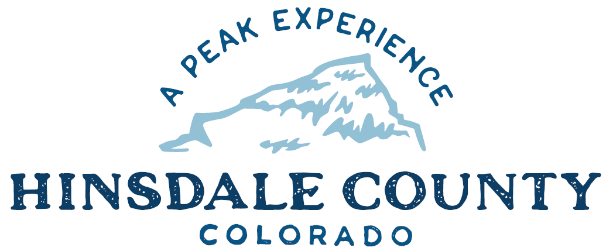 HINSDALE COUNTYBOARD OF COUNTY COMMISSIONERS SPORTSMAN’S CAMPGROUND RECREATION HALL2095 Taylor Lane (Upper Piedra Area)HINSDALE COUNTY, COWednesday, June 15, 2022REVISED AGENDAVirtual attendance by Zoom is not available due to lack of internet in the Upper Piedra Area.11AM        WORKSHOPDiscussion with Kevin Torrez and Mitch Martin, Visionary Broadband; Mary Jo Coulehan, Pagosa Springs Chamber of Commerce Regarding Upper Piedra Communications TowerDiscussion with Josh Peck, Pagosa District Ranger, San Juan National ForestDiscussion with Nate Martinez, Colorado Parks and Wildlife District Wildlife ManagerDiscussion with Helen Katich, Western Colorado Regional Director with U.S. Senator John HickenlooperDiscussion with Stephanie Weber, San Juan Mountains AssociationDiscuss Upper Piedra RoadsDiscuss Upper San Juan Health Service District Ambulance LicensingDiscuss Verification of 5th Set of Interrogatory Responses in Civil Action Norman Ragle vs Hinsdale County Board of CommissionersDiscuss Letter of Support for Gunnison-Hinsdale Early Childhood Council’s Application to Serve as the Local Coordinating OrganizationDiscuss Resolution Implementing Stage Two Fire Restrictions in the Upper Piedra Region of Unincorporated Southern Hinsdale CountyDiscuss Resolution Implementing Sage One Fire Restrictions in the Northern Region of Unincorporated Hinsdale CountyCLOSE COMMISSIONER WORKSHOP12 PM       OPEN COMMISSIONER’S REGULAR MEETING		Pledge of Allegiance Modifications to the AgendaApproval of the Agenda                  	REGULAR AGENDAPRESENTATION OF GEORGE KLECKNER MEMORIAL PLAQUEConsider Upper San Juan Health Service District Ambulance LicensingConsider Verification of 5th Set of Interrogatory Responses in Civil Action Norman Ragle vs Hinsdale County Board of CommissionersConsider Letter of Support for Gunnison-Hinsdale Early Childhood Council’s Application to Serve as the Local Coordinating OrganizationConsider Resolution Implementing Stage Two Fire Restrictions in the Upper Piedra Region of Unincorporated Southern Hinsdale CountyConsider Resolution Implementing Sage One Fire Restrictions in the Northern Region of Unincorporated Hinsdale CountyPresentation of Bills to be Paid		ELECTED OFFICIAL UPDATES		Lori Lawrence, Treasurer		Sherry Boyce, Deputy Assessor		Chris Kambish, Sheriff		Kristie Borchers, Commissioner		Robert Hurd, Commissioner		Greg Levine, CommissionerCOMMUNITY DISCUSSION – UPPER PIEDRA RESIDENTS AND VISITORS  	ADJOURNTimes stated are approximate and the agenda may be modified as necessary at the discretion of the Board.  The next Commissioner’s meeting is a workshop and regular meeting scheduled for Wednesday, June 29, 2022, unless otherwise noted at the Coursey Annex, 311 N. Henson Street, Lake City, CO  81235.  Commissioner's workshop will begin at 8:30 AM and the regular meeting at 10:00 AM.  Two or more Hinsdale County Commissioners may visit various sites of interest to operations of Hinsdale County in the Upper Piedra area either before or after the June 15, 2022, BOCC meeting.  Two or more Hinsdale County Commissioners may attend the Town of Lake City Board of Trustees Meeting on Wednesday, June 15, 2022, at 6 p.m.